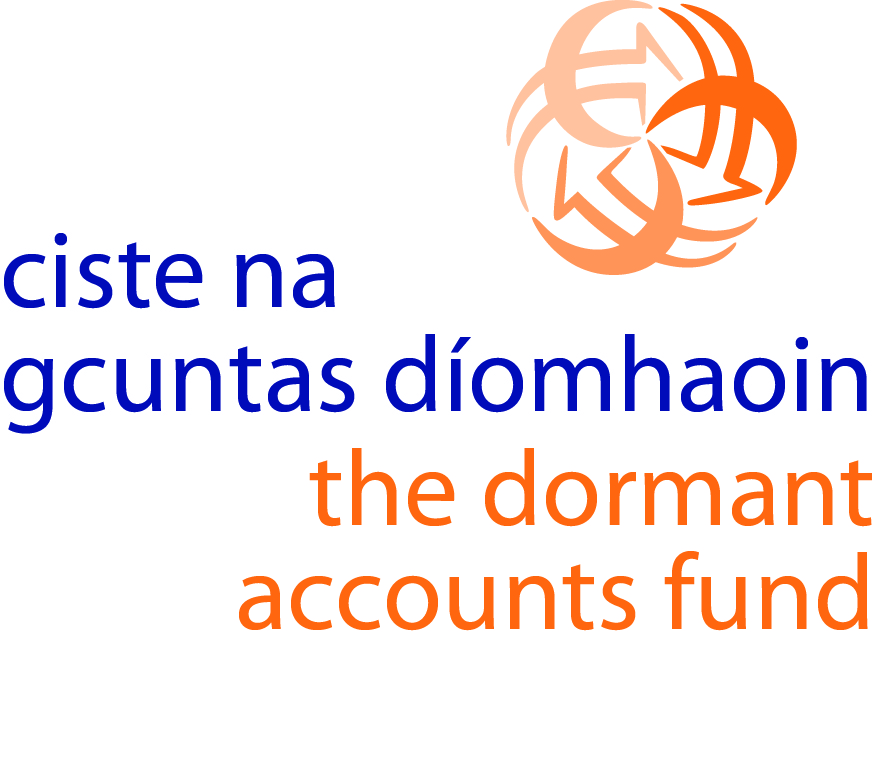 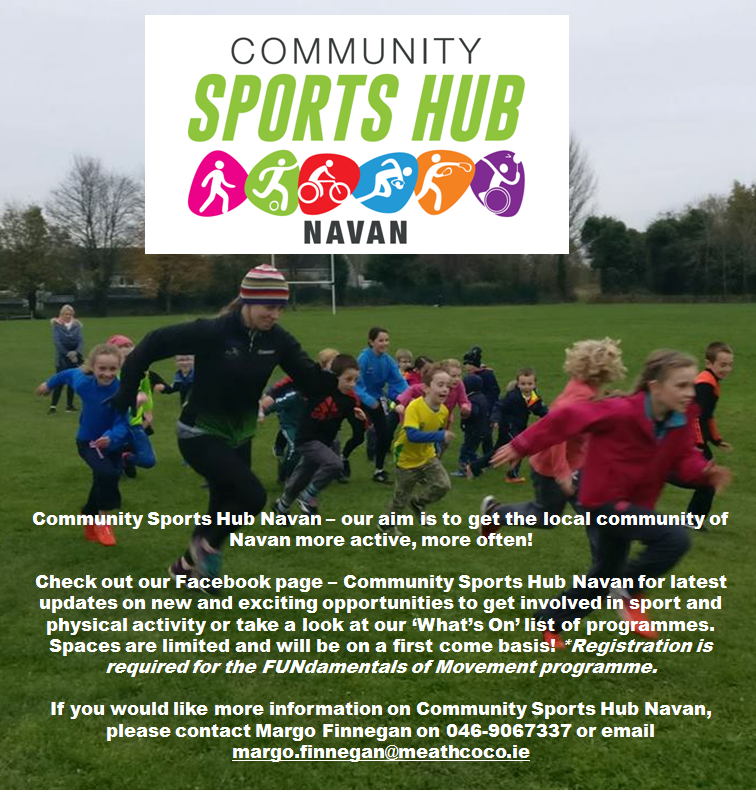 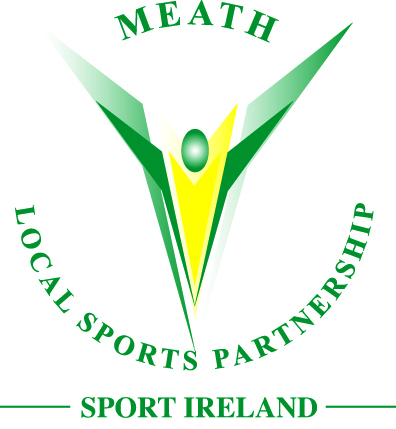 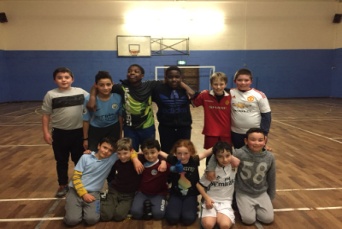 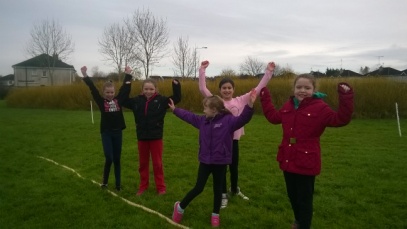 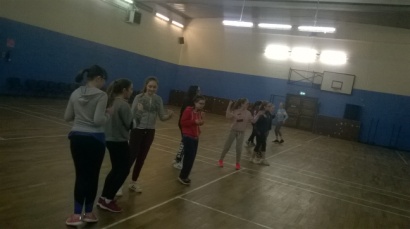 Community Sports Hub Navan – What’s On! 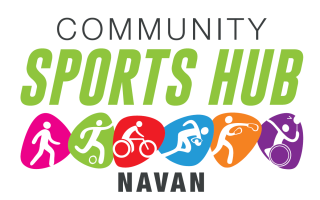 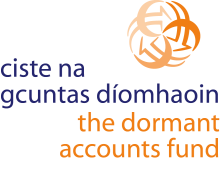 All programmes are FREE!ProgrammeAboutTimeVenueAgeDateMONDAMONDAMONDAMONDAMONDAMONDAFitsteps Fun Fitness that is ‘Strictly’ dance - bring together Latin and ballroom styles into a fun fitness class.8-9pmUnity Centre, WindtownOver 18yrs6 weeks starting 9th April TUESDAYTUESDAYTUESDAYTUESDAYTUESDAYTUESDAYBuggy BuddiesWalking group open to parents and carers of babies and toddlers in buggies, prams or carriers! 10-11amBlackwater Park, Ratholden RdOver 18yrs4 weeks starting 24th AprilCheer Dance This class will focus on the basic fundamentals of cheer-leading, such as motion technique, dance, jumps, cheers and stunt technique and basic tumbling.4.30-5.30pmUnity Centre, Windtown6-12yrs6 weeks starting 10th AprilMature Movers - Sit FitSeated exercise to music - are gentle and easy to follow exercises focusing on strength, mobility and balance.5.30-6.30pmUnity Centre, WindtownAdults +506 weeks starting 10th AprilRun4FitnessA mix of running and fitness training including mobility / flexibility and strength work.8-9pmBlackwater Park, Ratholden RdOver 18yrs6 weeks starting 10th AprilTHURSDAYTHURSDAYTHURSDAYTHURSDAYTHURSDAYTHURSDAYCouch to 5k A beginner’s programme for anyone interested in reaching the 5k target whether it be by walking or jogging.9-10amBlackwater Park, Ratholden RdOver 18yrs4 weeks starting 5th AprilFUNdamentals of Movement *registration required please contact Kate Feeney 046-9067337This inclusive programme is aimed at children with disabilities and their siblings. Come along to join the fun and improve your running, jumping and throwing skills.5-6pmScoil Naomh Eoin, ClonmagaddenAll Welcome3 weeks starting 3rd MayBasketball  Come and try Basketball sessions with qualified coaches. 6-7pmScoil Naomh Eoin, Clonmagadden6-12yrs5 weeks starting 12th AprilBasketball Come and try Basketball sessions with qualified coaches7-8pmScoil Naomh Eoin, Clonmagadden 12-17yrs5 weeks starting 12th AprilZumbaA Latin-inspired dance workout. Classes are fun, energetic, and make you feel amazing!7-8pmUnity Centre, Windtown12-17yrs5 weeks starting 12th April5-a-side soccerCome as a group or individually. Everybody gets a game!8-9pmScoil Naomh Eoin, Clonmagadden Over 18yrs5 weeks starting 12th AprilFRIDAYFRIDAYFRIDAYFRIDAYFRIDAYFRIDAYLate Night League - FutsalOpen to teams and/or individuals, all welcome to attend.8-10pmClaremont Stadium, Commons Rd12-15yrs16-18yrs4 weeks starting 20th AprilSATURDAYSATURDAYSATURDAYSATURDAYSATURDAYSATURDAYMulti Sport ActivitiesCome and try a range of different sports and activities. 10.30-12.00pmBailis Downs - Johnstown6-12yrsOnce a month starting 14th AprilMulti Sport ActivitiesCome and try a range of different sports and activities.10.30-12.00pmBlackwater Park, Ratholden Rd6-12yrsOnce a month starting 28th April